Map of the Reformation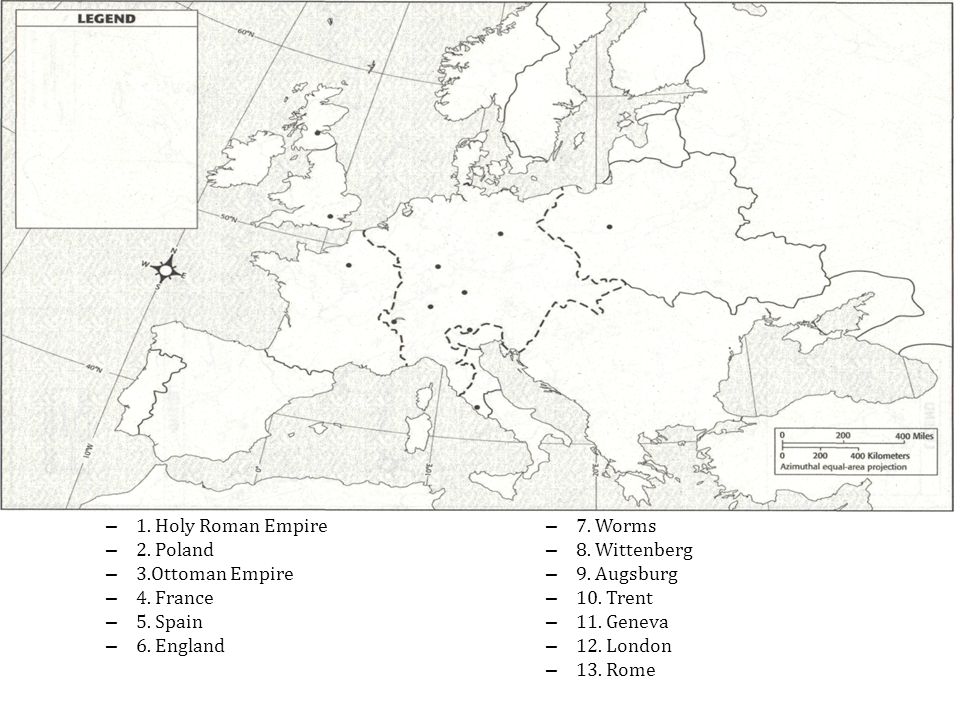 